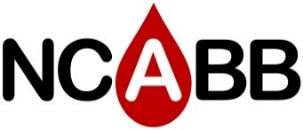 Spring Workshop 2019INDIVIDUAL REGISTRATIONDemystifying Molecular: Case Study ApproachPlease join us for an afternoon of educational sessions and networking!When?	April 9, 2019     1:00 – 4:30 p.m.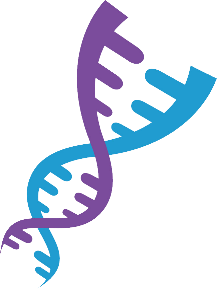 * Registration and visiting with Vendors begins at 12:00 noon *Where?	Davidson County Community College	   	   			Mary E. Rittling Conference Center (1st Floor)	 	    			297 DCC Road	   	    			Thomasville, NC	   	   			Campus Map: https://www.davidsonccc.edu/about-dccc/virtual-tourSpring Workshop is free with current 2019 membership !!!   Renew today at www.ncabb.orgSpring Workshop Fees:	 NCABB Member: No charge (be sure your membership is current for 2019)	 Non-member: $35.00 (includes 2019 membership)	 Student: No charge   MLS/MLT/SBB Program: 								 Walk-in fee day of workshop: additional $10.00 after registration deadline of April 1, 2019Register online at www.ncabb.org or register by mail.To register by mail: Please check the appropriate box above; complete the form below; send form and payment (if applicable) to:NCABB, Inc.P.O. box 34213Charlotte, NC  28234Attendee Information (please print):Name: 								Certifications: 				Mailing Address: 						Email: 							     						Place of Employment: Check here if you prefer that your email address not be shared with educational organizations or vendors. 